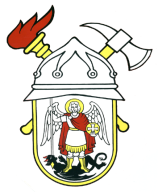 JAVNA VATROGASNA POSTROJBAGRADA ŠIBENIKAPut groblja 222000 ŠibenikOIB 28392388169KLASA: 030-01/21-03/04URBROJ: 2182/01-7-1-04-21-1Šibenik, 10. rujna 2021.							ČLANOVIMA VATROGASNOG VIJEĆA                                                                    				JAVNE VATROGASNE POSTROJBE                                                          			GRADA ŠIBENIKA PREDMET: Sjednica Vatrogasnog vijeća Javne vatrogasne postrojbe grada Šibenika Dana 15. rujna 2021. godine u 14:00 sati, u prostorijama Javne vatrogasne postrojbe grada Šibenika, na adresi Put groblja 2, održat će se 13. sjednica Vatrogasnog vijeća sa sljedećimDNEVNIM REDOMUsvajanje zapisnika sa 12. sjednice Vatrogasnog vijeća od 08. rujna 2021. godine,Usvajanje 1. Izmjena i dopuna Financijskog plana JVP grada Šibenika za 2021. godinu,1. Prijedlog Financijskog plana JVP grada Šibenika za 2022. godinu s projekcijama za 2023. i 2024. godinu,Izbor kandidata za zapovjednika Javne vatrogasne postrojbe grada Šibenika,Razno.JAVNA VATROGASNA POSTROJBA  GRADA ŠIBENIKA             VATROGASNO VIJEĆE                    PREDSJEDNIK					                              Tomislav Banovac